СОБРАНИЕ  ДЕПУТАТОВ  ВОСКРЕСЕНСКОГО   СЕЛЬСОВЕТАЗАРИНСКОГО   РАЙОНА   АЛТАЙСКОГО  КРАЯ	   Р Е Ш Е Н И Е          00.03.2024									 		  № 7с.ВоскресенкаОб утверждении Порядка сообщения лицами,замещающими муниципальные должности, о возникновении личной заинтересованности при исполнении должностных обязанностей, которая приводит или может привести к конф-ликту интересовВ соответствии с ч. 4.1. ст. 12.1. ФЗ от 25.12.2008 № 273-ФЗ «О противодействии коррупции», Указом Президента Российской Федерации от 22.12.2015 № 650 «О порядке сообщения лицами, замещающими отдельные государственные должности Российской Федерации, должности федеральной государственной службы, и иными лицами о возникновении личной заинтересованности при исполнении должностных обязанностей, которая приводит или может привести к конфликту интересов, и о внесении изменений в некоторые акты Президента Российской Федерации», на основании протеста прокуратуры Заринского района Алтайского края об устранении нарушений требований законодательства о противодействии коррупции, поступившего на рассмотрение 29.02.2024 № 02-30-2024, руководствуясь Уставом  муниципального образования Воскресенский сельсовет Заринского района Алтайского края,  Собрание депутатов Воскресенского сельсовета РЕШИЛО:Утвердить порядок сообщения лицами, замещающими муниципальные должности, о возникновении личной заинтересованности при исполнении должностных обязанностей, которая приводит или может привести к конфликту интересов (приложение).Настоящее Решение вступает в силу со дня его подписания и подлежит размещению на сайте администрации Воскресенского сельсовета Заринского района Алтайского края  в информационно-телекоммуникационной сети Интернет.Решение Собрания депутатов Воскресенского сельсовета Заринского района Алтайского края от 20.05.2021 № 7 «Об утверждении Порядка сообщения лицами, замещающими муниципальные должности в Воскресенском сельсовете Заринского района Алтайского края о возникновении личной заинтересованности при исполнении должностных обязанностей, которая приводит или может привести к конфликту интересов»  признать утратившим силу.4. Контроль за исполнением настоящего Решения оставляю за собой.Глава сельсовета                                               	    		              О. А. Дошлова                                           							            Приложение к решению Собрания депутатов Воскресенского сельсовета от 29 марта 2024 года № 7
ПОРЯДОК сообщения лицами, замещающими муниципальные должности, о возникновении личной заинтересованности при исполнении должностных обязанностей, которая приводит или может привести к конфликту интересов1. Настоящий Порядок регулирует вопросы сообщения лицами, замещающими муниципальные должности, о возникновении личной заинтересованности при исполнении должностных обязанностей, которая приводит или может привести к конфликту интересов (далее - личная заинтересованность).2. Лица, замещающие муниципальные должности, обязаны в соответствии с законодательством Российской Федерации о противодействии коррупции сообщать в комиссию Собрания депутатов Воскресенского сельсовета по соблюдению лицами, замещающими муниципальные должности, ограничений, запретов и исполнения ими обязанностей, установленных законодательством Российской Федерации о противодействии коррупции (далее - комиссия, Собрание депутатов), о возникновении личной заинтересованности, а также принимать меры по предотвращению или урегулированию такого конфликта.3. Сообщение оформляется в письменной форме в виде уведомления о возникновении личной заинтересованности (далее - уведомление), составленного по форме согласно приложению 1 к настоящему Порядку.4. Лицо, замещающее муниципальную должность, при возникновении личной заинтересованности направляет уведомление в комиссию не позднее рабочего дня, следующего за днем, когда указанному лицу стало об этом известно.5. Организацию работы с уведомлениями (прием, регистрация и хранение) осуществляет секретарь комиссии.6. Уведомление регистрируется в журнале регистрации уведомлений, оформленном согласно приложению 2 к настоящему Порядку, в день его поступления.Листы журнала регистрации уведомлений должны быть пронумерованы, прошнурованы и скреплены печатью Собрания депутатов Воскресенского сельсовета. Журнал регистрации уведомлений подлежит хранению в условиях, исключающих доступ  к нему посторонних лиц.7. На уведомлении указывается дата и регистрационный номер, фамилия, инициалы, должность и подпись секретаря комиссии.После этого лицу, замещающему муниципальному должность, выдается копия зарегистрированного уведомления на руки под роспись (проставляется на уведомлении) либо направляется посредством почтовой связи с уведомлением о вручении.8. Зарегистрированное уведомление передается председателю комиссии не позднее двух рабочих дней со дня его регистрации.9. Рассмотрение уведомления и принятие по нему решения осуществляется в соответствии с Положением о комиссии Собрания депутатов Воскресенского сельсовета по соблюдению лицами, замещающими муниципальные должности, ограничений, запретов и исполнения ими обязанностей, установленных законодательством Российской Федерации о противодействии коррупции, утвержденным решением Собрания депутатов.  
                                                   Приложение 1
к Порядку сообщения лицами, замещающими муниципальные должности, о возникновении личной заинтересованности при исполнении должностных обязанностей, которая приводит или может привести к конфликту интересов

В комиссию Собрания депутатов Воскресенского сельсовета Заринского района Алтайского края по соблюдению лицами, замещающими муниципальные должности, ограничений, запретов и исполнения ими обязанностей, установленных законодательством Российской Федерации о противодействии коррупции от _____________________________________________________________________
(Ф.И.О., замещаемая муниципальная должность)Уведомлениео возникновении личной заинтересованности при исполнении должностных обязанностей, которая приводит или может привести к конфликту интересовСообщаю о возникновении у меня личной заинтересованности при осуществлении полномочий, (наименование замещаемой муниципальной должности) которая приводит или может привести к конфликту интересов.
Обстоятельства, являющиеся основанием возникновения личной заинтересованности:___________________________________________________________________________________________________________________
Предлагаемые меры по предотвращению или урегулированию конфликта интересов:_____________________________________________________________________________________________________________________________________
Намереваюсь (не намереваюсь) лично присутствовать на заседании комиссии Собрания депутатов Воскресенского сельсовета по соблюдению лицами, замещающими муниципальные должности, ограничений, запретов и исполнения ими обязанностей, установленных законодательством Российской Федерации о противодействии коррупции, при рассмотрении настоящего уведомления (нужное подчеркнуть).Приложение 2
к Порядку сообщения лицами, замещающими муниципальные должности, о возникновении личной заинтересованности при исполнении должностных обязанностей, которая приводит или может привести к конфликту интересов
Журнал регистрации уведомлений о возникновении личной заинтересованности при осуществлении полномочий лица, замещающего муниципальную должность, которая приводит или может привести к конфликту интересовНачат "___" _____________ 20__ года
Окончен "___" ___________ 20__ года
На _____ листах""20года(подпись лица, замещающего муниципальную должность, направляющего уведомление)(расшифровка подписи)п/пДата поступления и регистрационный номерФ.И.О. лица, замещающего муниципальную должность, направившего уведомление, его подписьФ.И.О. и должность лица, принявшего уведомление, его подпись1234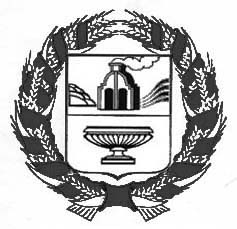 